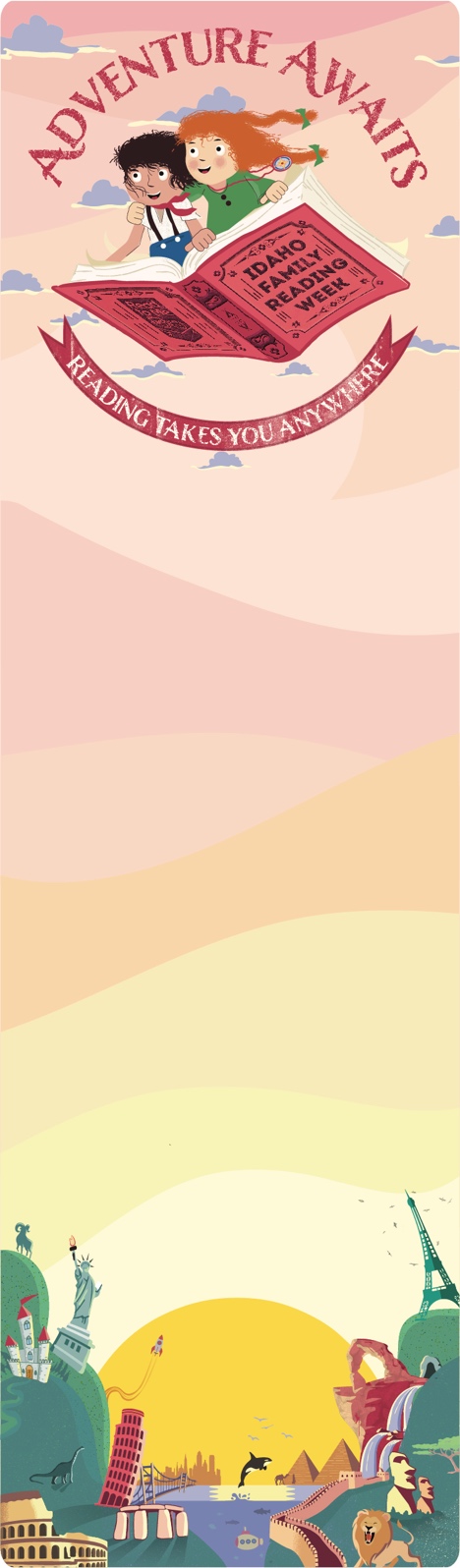 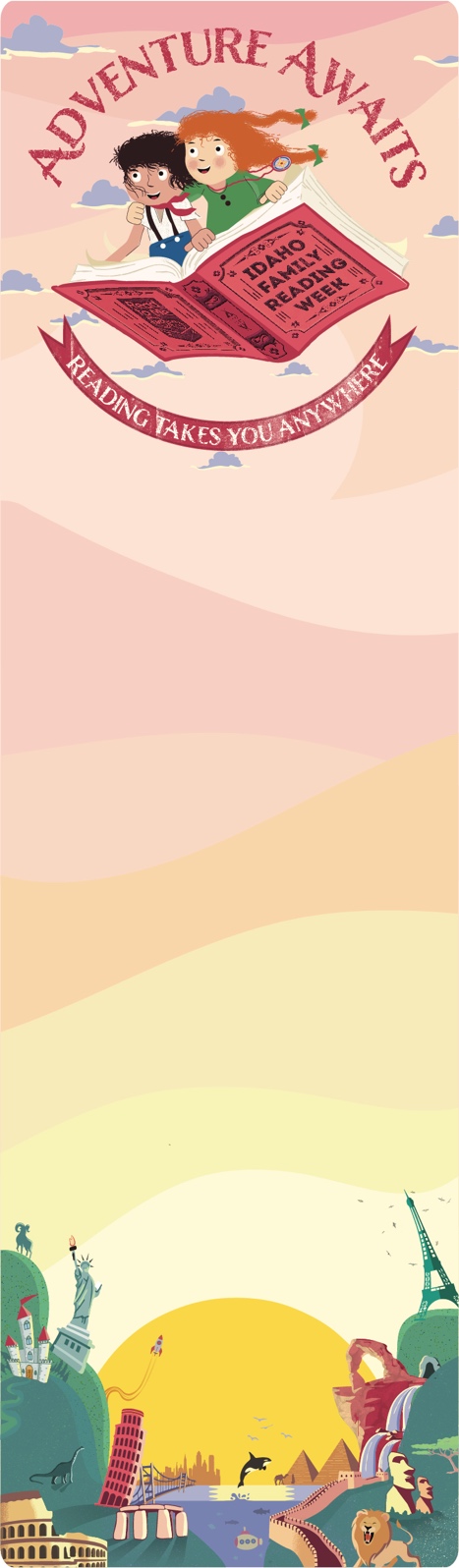 
Join us for an Idaho Family Reading Week celebration…[Insert Information Here]DAY OF WEEK & TIME
[Insert Information Here]

PROGRAM DESCRIPTION:
[Insert Information Here]This program is funded 
in part by the Institute 
of Museum and
Library Services.
Join us for an Idaho Family Reading Week celebration…[Insert Information Here]DAY OF WEEK & TIME
[Insert Information Here]

PROGRAM DESCRIPTION:
[Insert Information Here]This program is funded 
in part by the Institute 
of Museum and
Library Services.
Join us for an Idaho Family Reading Week celebration…[Insert Information Here]DAY OF WEEK & TIME
[Insert Information Here]

PROGRAM DESCRIPTION:
[Insert Information Here]This program is funded 
in part by the Institute 
of Museum and
Library Services.
Join us for an Idaho Family Reading Week celebration…[Insert Information Here]DAY OF WEEK & TIME
[Insert Information Here]

PROGRAM DESCRIPTION:
[Insert Information Here]This program is funded 
in part by the Institute 
of Museum and
Library Services.
Join us for an Idaho Family Reading Week celebration…[Insert Information Here]DAY OF WEEK & TIME
[Insert Information Here]

PROGRAM DESCRIPTION:
[Insert Information Here]This program is funded 
in part by the Institute 
of Museum and
Library Services.
Join us for an Idaho Family Reading Week celebration…[Insert Information Here]DAY OF WEEK & TIME
[Insert Information Here]

PROGRAM DESCRIPTION:
[Insert Information Here]This program is funded 
in part by the Institute 
of Museum and
Library Services.
Join us for an Idaho Family Reading Week celebration…[Insert Information Here]DAY OF WEEK & TIME
[Insert Information Here]

PROGRAM DESCRIPTION:
[Insert Information Here]This program is funded 
in part by the Institute 
of Museum and
Library Services.
Join us for an Idaho Family Reading Week celebration…[Insert Information Here]DAY OF WEEK & TIME
[Insert Information Here]

PROGRAM DESCRIPTION:
[Insert Information Here]This program is funded 
in part by the Institute 
of Museum and
Library Services.